Капко А. В.ДонНТУ, ЭМС 11аНаучный руководитель: Кокорская О. И. доцент, к.и.н.ТЕНДЕНЦИИ ИСПОЛЬЗОВАНИЯ ДЕТСКОГО ТРУДА В СОВРЕМЕННОМ МИРЕРаспространение детского труда - одна из основных проблем современного мира.  Во всем мире миллионы детей заняты трудом, который препятствует их образованию и развитию. Такая ситуация представляет собой нетерпимое  нарушение прав каждого ребенка В данной работе будет рассмотрена ситуация в мире и Украине, а также предложены рекомендации для ее улучшения.Общепринятого определения детского труда не существует. С одной стороны, некоторые исследователи считают, что детский труд – это всякая деятельность, не связанная со школой и отдыхом. С их точки зрения, детский труд охватывает легкую работу, выполняемую на домашних предприятиях послешкольных занятий, и даже помощь в выполнении домашних работ, таких как уборка дома и присмотр за младшими братьями и сестрами. В рамках второго подхода термин «детский труд» применяется только применительно к тяжелой или опасной работе экономического характера, выполняемой детьми младшего возраста, а также к наихудшим формам детского труда (НФДТ) [1, с. 17]. Даная работа рассматривает второй подход.Проблема незаконного детского труда актуальна, ее популярность растет с ужасающей скоростью. По оценкам Международной организации труда (International Labour Organization, ILO), только в развивающихся странах вынуждены работать около 250 миллионов детей в возрасте от 5 до 14 лет (см. табл.1). Из них 153 миллиона живет в Азии, 80 миллионов — в Африке и 17 миллионов — в Латинской Америке (см. табл.2). Многие из них трудятся в условиях, которые опасны для их физического, духовного и эмоционального развития.Таблица 1. Статистика детского труда в возрасте от 5 до 17 лет в мире за 2000-2012 г.г.[2, с. 3]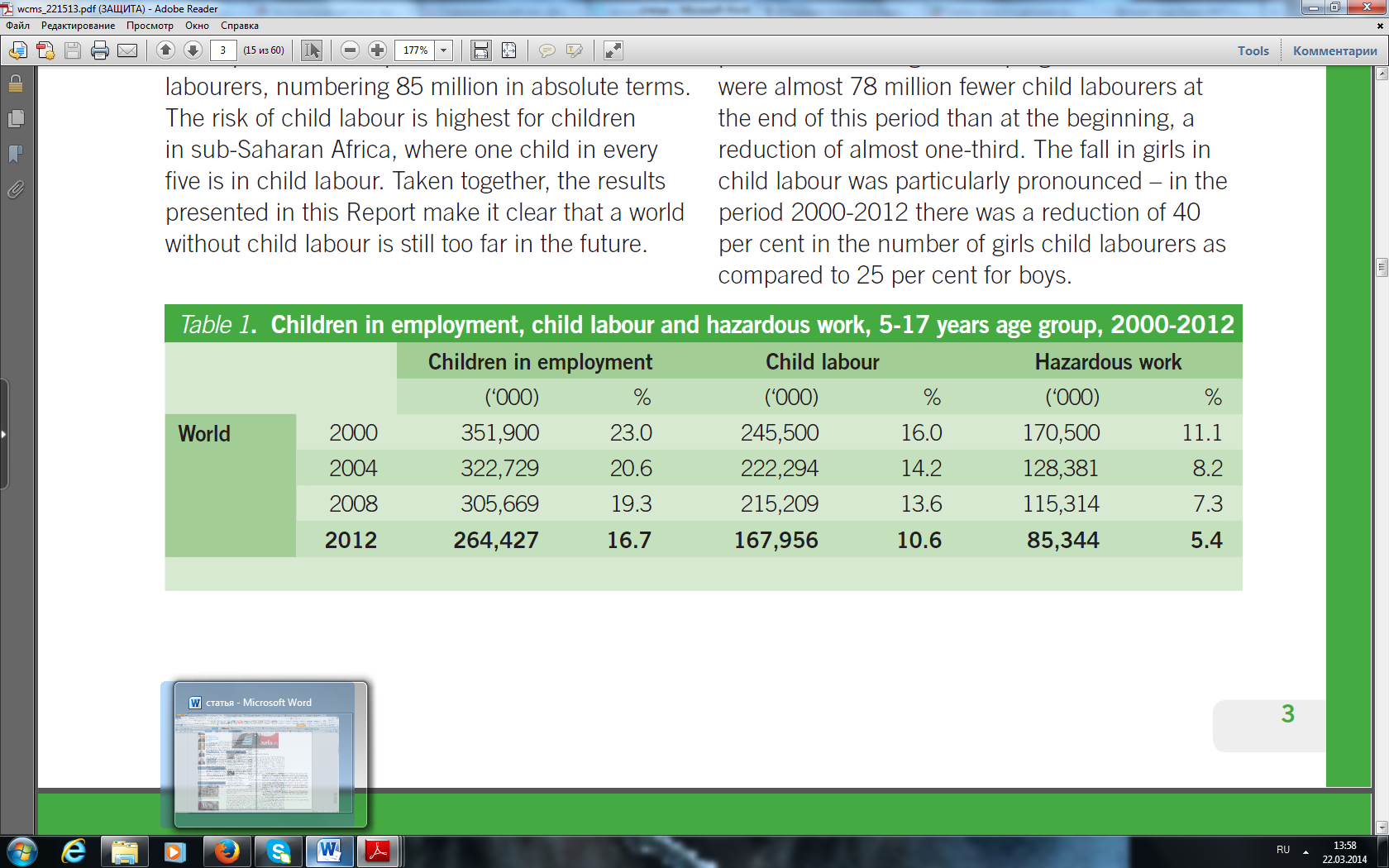 Таблица 2. Статистика детского труда (5-17лет) по регионам за 2012 год [2, с. 4]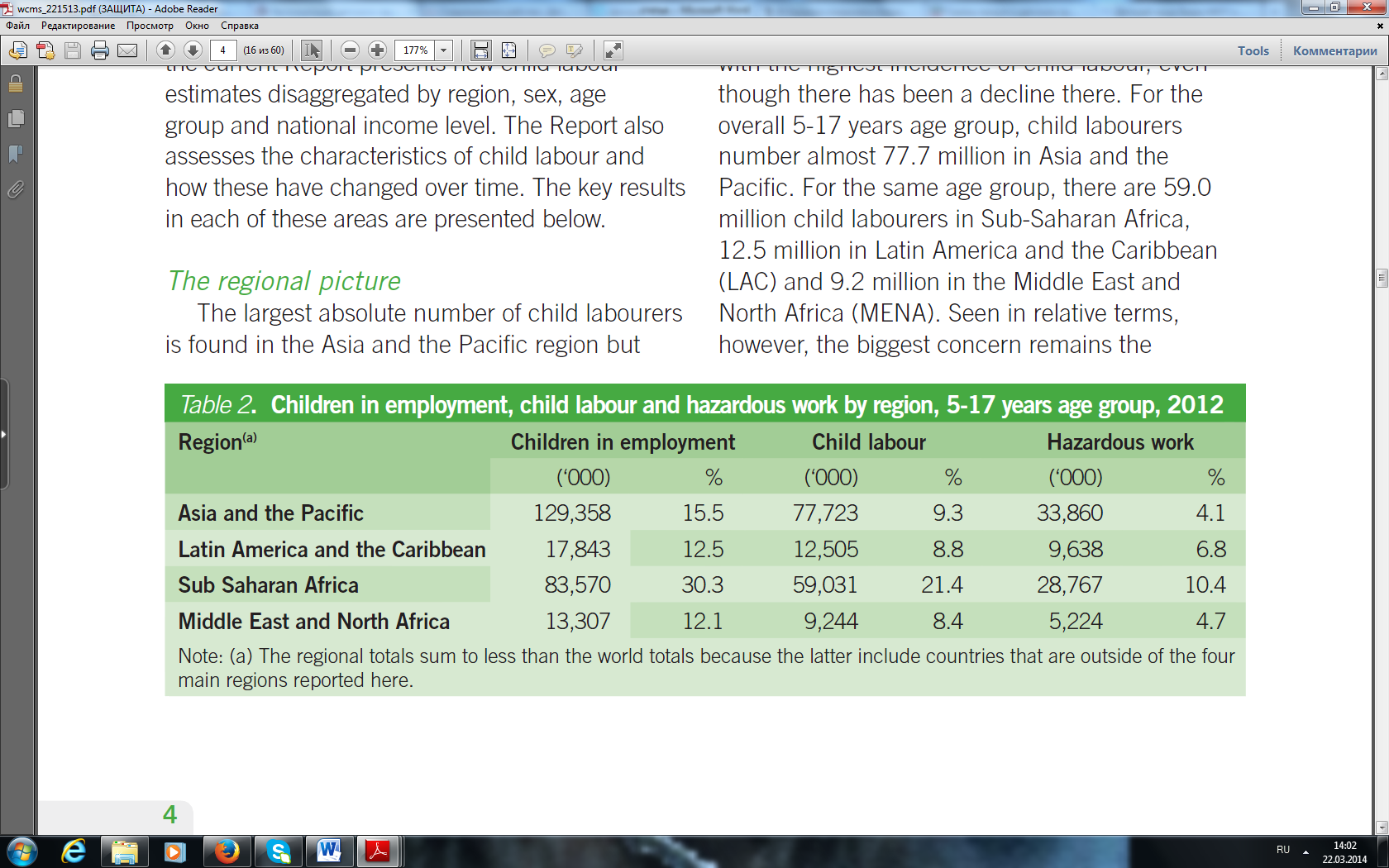 С помощью детского и рабского труда в мире производится около 120 видов товаров. Жертвы этой индустрии — минимум 12 млн. человек из 59 стран. Около 352 млн. детей в мире в возрасте от 5 до 17 лет работают. Такие данные содержатся в докладе Международной организации труда (МОТ) «Будущее без детского труда». По данным МОТ, около 246 млн. детей заняты трудовой деятельностью, которая должна быть исключена. Из них около 179 млн. вовлечено в наихудшие формы детского труда, среди которых — рабство, проституция и порнография, участие в вооруженных конфликтах, а также работа в шахтах, сельском хозяйстве, строительстве [3, с. 23].Детский рабский труд в Китае выявлен в 2007 году на нелегальных угольных шахтах и кирпичных заводах в провинции Шаньси. Их заставляли работать по 18—19 часов в сутки. Возраст детей 8—13 лет. Поданным Международного фонда прав трудящихся (International Labor Rights Fund), компания Monsanto использует детский труд. В одной только в Индии на хлопковых плантациях, принадлежащих Monsanto и другим транснациональным агрокорпорациям, работают более 12 тыс. детей. Многие дети умерли или получили серьёзные заболевания в результате воздействия пестицидов [4, с. 6].Согласно результатам исследований, проведенных в 2008 году Государственным комитетом статистики при содействии Международной организации труда (МОТ), в Украине было выявлено 465 тысяч работающих детей. Большая часть из них (46%) задействована в сельском хозяйстве, в торговле (26%) и сфере услуг (19%). Средний возраст, когда дети начинают работать, составляет 12 лет. Серьезное беспокойство в Госкомстате вызывает большая длительность рабочего дня детей. Так, рабочее время 6% несовершеннолетних в возрасте 13—14 лет длиннее, чем у взрослых, а 2% 15—17-летних девушек и парней работают более 56 часов в неделю [5, с. 10]. Вынуждают детей работать материальные трудности в семье, а также желание иметь «карманные» деньги. В целом уровень доходов семей, где дети работают, очень низкий, и он не превышает на всю семью суммы прожиточного минимума на одного человека. Свыше 3% украинских детей не посещают школу из-за того, что им приходится работать, то есть заниматься экономической деятельностью, связанной с производством товарной продукции, предоставлением услуг рыночного характера, работой на семейных предприятиях. Например, в Луганской и Донецкой областях детей используют для добычи угля на заброшенных выработках. В западных областях Украины многие родители уезжают на заработки за границу, а на старших детей ложится вся работа по дому [5, с. 11].Конституция Украины запрещает любой принудительный труд. Законом не разрешается принимать на работу лиц младше 16 лет. Как исключение можно принимать на работу 15-летних, заручившись при этом письменным согласием одного из родителей. Привлечение детей к домашнему труду ограничивается 24 часами в неделю, при условии, что этот труд не будет в ущерб занятиям в школе и здоровью ребенка. Однако, как показали социологические исследования Института социологии Академии наук Украины, большинство детей не знакомы с правами ребенка в сфере труда; среди городских детей таких 71%, сельских — 75%, а среди детей, которые предоставляют секс-услуги — 80% [6]. Они не знают, какие организации следят за выполнением законов и куда можно обращаться, чтобы выяснить и защитить свои права. Таким образом, проблема эксплуатации детского труда в Украине носит стабильный характер.В связи с этим следует применить следующие меры: провести законодательные и политические реформы с тем, чтобы искоренить труд детей - домашних работников и обеспечить достойные условия труда детям, которые достигли установленного национальным законодательством возраста приема на работу; государствам-членам МОТ - ратифицировать Конвенцию 2011 о достойном труде домашних работников и реализовывать ее наряду с другими конвенциями МОТ по детскому труду.Литература:Статистика детского труда: Пособие по методологиям сбора данных на основе исследований// Международная организация труда.- 2007.- 516с.Marking progress against child labour - Global estimates and trends 2000-2012 / International Labour Office, International Programme on the Elimination of Child Labour (IPEC) - Geneva: ILO, 2013.- 60 р.В будущем нет места дескому труду. Международная организация труда.- 2002.- 107с.Оруджев. Р. Борьба с детским трудом// Зеркало недели.- 15 июня 2012. – 6 с.Тимощук А. Детский труд в Украине – традиция // Зеркало недели.- 29.авг. 2008. – 12с.Проблемы детского труда в Украине.  [Электронный ресурс]. – Режим доступа : http://soc-in.com.ua/ru/article/view/id/ 3201> 22.03.2014.